112學年度第一學期【屏二區】自主學習聯合成果發表會報名表                            一、基本資料                        NO:____                            一、基本資料                        NO:____                            一、基本資料                        NO:____                            一、基本資料                        NO:____                            一、基本資料                        NO:____                            一、基本資料                        NO:____                            一、基本資料                        NO:____                            一、基本資料                        NO:____                            一、基本資料                        NO:____                            一、基本資料                        NO:____                            一、基本資料                        NO:____                            一、基本資料                        NO:____參加學校參加學校□國立潮州高中  □縣立東港高中  □縣立來義高中  □縣立枋寮高中□國立佳冬高農  □國立東港海事  □國立恆春工商  □國立潮州高中  □縣立東港高中  □縣立來義高中  □縣立枋寮高中□國立佳冬高農  □國立東港海事  □國立恆春工商  □國立潮州高中  □縣立東港高中  □縣立來義高中  □縣立枋寮高中□國立佳冬高農  □國立東港海事  □國立恆春工商  □國立潮州高中  □縣立東港高中  □縣立來義高中  □縣立枋寮高中□國立佳冬高農  □國立東港海事  □國立恆春工商  □國立潮州高中  □縣立東港高中  □縣立來義高中  □縣立枋寮高中□國立佳冬高農  □國立東港海事  □國立恆春工商  □國立潮州高中  □縣立東港高中  □縣立來義高中  □縣立枋寮高中□國立佳冬高農  □國立東港海事  □國立恆春工商  □國立潮州高中  □縣立東港高中  □縣立來義高中  □縣立枋寮高中□國立佳冬高農  □國立東港海事  □國立恆春工商  □國立潮州高中  □縣立東港高中  □縣立來義高中  □縣立枋寮高中□國立佳冬高農  □國立東港海事  □國立恆春工商  □國立潮州高中  □縣立東港高中  □縣立來義高中  □縣立枋寮高中□國立佳冬高農  □國立東港海事  □國立恆春工商  □國立潮州高中  □縣立東港高中  □縣立來義高中  □縣立枋寮高中□國立佳冬高農  □國立東港海事  □國立恆春工商  課程名稱(或學習屬性)課程名稱(或學習屬性)指導教師姓名指導教師姓名主題名稱主題名稱展出型式展出型式□靜態海報-□電腦輸出、□手繪海報□靜態海報-□電腦輸出、□手繪海報□靜態海報-□電腦輸出、□手繪海報□靜態海報-□電腦輸出、□手繪海報□靜態海報-□電腦輸出、□手繪海報□靜態海報-□電腦輸出、□手繪海報□靜態海報-□電腦輸出、□手繪海報□靜態海報-□電腦輸出、□手繪海報□靜態海報-□電腦輸出、□手繪海報□靜態海報-□電腦輸出、□手繪海報展出型式展出型式□動態發表□動態發表□動態發表□動態發表□動態發表□動態發表□動態發表□動態發表□動態發表□動態發表設備需求設備需求□海報展示板 □麥克風 □音箱 □投影機 □展示桌□ 延長線□其他_________□海報展示板 □麥克風 □音箱 □投影機 □展示桌□ 延長線□其他_________□海報展示板 □麥克風 □音箱 □投影機 □展示桌□ 延長線□其他_________□海報展示板 □麥克風 □音箱 □投影機 □展示桌□ 延長線□其他_________□海報展示板 □麥克風 □音箱 □投影機 □展示桌□ 延長線□其他_________□海報展示板 □麥克風 □音箱 □投影機 □展示桌□ 延長線□其他_________□海報展示板 □麥克風 □音箱 □投影機 □展示桌□ 延長線□其他_________□海報展示板 □麥克風 □音箱 □投影機 □展示桌□ 延長線□其他_________□海報展示板 □麥克風 □音箱 □投影機 □展示桌□ 延長線□其他_________□海報展示板 □麥克風 □音箱 □投影機 □展示桌□ 延長線□其他_________  二、參與展示學生名單(可自行增加欄位)  二、參與展示學生名單(可自行增加欄位)  二、參與展示學生名單(可自行增加欄位)  二、參與展示學生名單(可自行增加欄位)  二、參與展示學生名單(可自行增加欄位)  二、參與展示學生名單(可自行增加欄位)  二、參與展示學生名單(可自行增加欄位)  二、參與展示學生名單(可自行增加欄位)  二、參與展示學生名單(可自行增加欄位)  二、參與展示學生名單(可自行增加欄位)  二、參與展示學生名單(可自行增加欄位)  二、參與展示學生名單(可自行增加欄位)班級班級座號姓名姓名姓名班級班級班級班級座號姓名學生連絡電話及E-mail(1人代表)學生連絡電話及E-mail(1人代表)學生連絡電話及E-mail(1人代表)姓名:                       連絡電話:姓名:                       連絡電話:姓名:                       連絡電話:姓名:                       連絡電話:姓名:                       連絡電話:姓名:                       連絡電話:姓名:                       連絡電話:姓名:                       連絡電話:姓名:                       連絡電話:學生連絡電話及E-mail(1人代表)學生連絡電話及E-mail(1人代表)學生連絡電話及E-mail(1人代表)E-mail:E-mail:E-mail:E-mail:E-mail:E-mail:E-mail:E-mail:E-mail:三、指導老師聯絡方式(無則免填)三、指導老師聯絡方式(無則免填)三、指導老師聯絡方式(無則免填)三、指導老師聯絡方式(無則免填)三、指導老師聯絡方式(無則免填)三、指導老師聯絡方式(無則免填)三、指導老師聯絡方式(無則免填)三、指導老師聯絡方式(無則免填)三、指導老師聯絡方式(無則免填)三、指導老師聯絡方式(無則免填)三、指導老師聯絡方式(無則免填)三、指導老師聯絡方式(無則免填)姓名手機E-mailE-mail四、注意事項四、注意事項四、注意事項四、注意事項四、注意事項四、注意事項四、注意事項四、注意事項四、注意事項四、注意事項四、注意事項四、注意事項繳交期限(報名表、靜態海報、動態發表檔案請分別上傳至不同雲端位址):學習屬性可以填寫「自主學習」或「選手培訓」，課程名稱可填寫校訂選修、加深加廣選修、多元選修…等。聯絡人:潮州高中共好計畫-專案助理:陳宜璋*連絡電話:08-7882017分機212  * E-mail: ccsh212@apps.ccsh.ptc.edu.tw繳交期限(報名表、靜態海報、動態發表檔案請分別上傳至不同雲端位址):學習屬性可以填寫「自主學習」或「選手培訓」，課程名稱可填寫校訂選修、加深加廣選修、多元選修…等。聯絡人:潮州高中共好計畫-專案助理:陳宜璋*連絡電話:08-7882017分機212  * E-mail: ccsh212@apps.ccsh.ptc.edu.tw繳交期限(報名表、靜態海報、動態發表檔案請分別上傳至不同雲端位址):學習屬性可以填寫「自主學習」或「選手培訓」，課程名稱可填寫校訂選修、加深加廣選修、多元選修…等。聯絡人:潮州高中共好計畫-專案助理:陳宜璋*連絡電話:08-7882017分機212  * E-mail: ccsh212@apps.ccsh.ptc.edu.tw繳交期限(報名表、靜態海報、動態發表檔案請分別上傳至不同雲端位址):學習屬性可以填寫「自主學習」或「選手培訓」，課程名稱可填寫校訂選修、加深加廣選修、多元選修…等。聯絡人:潮州高中共好計畫-專案助理:陳宜璋*連絡電話:08-7882017分機212  * E-mail: ccsh212@apps.ccsh.ptc.edu.tw繳交期限(報名表、靜態海報、動態發表檔案請分別上傳至不同雲端位址):學習屬性可以填寫「自主學習」或「選手培訓」，課程名稱可填寫校訂選修、加深加廣選修、多元選修…等。聯絡人:潮州高中共好計畫-專案助理:陳宜璋*連絡電話:08-7882017分機212  * E-mail: ccsh212@apps.ccsh.ptc.edu.tw繳交期限(報名表、靜態海報、動態發表檔案請分別上傳至不同雲端位址):學習屬性可以填寫「自主學習」或「選手培訓」，課程名稱可填寫校訂選修、加深加廣選修、多元選修…等。聯絡人:潮州高中共好計畫-專案助理:陳宜璋*連絡電話:08-7882017分機212  * E-mail: ccsh212@apps.ccsh.ptc.edu.tw繳交期限(報名表、靜態海報、動態發表檔案請分別上傳至不同雲端位址):學習屬性可以填寫「自主學習」或「選手培訓」，課程名稱可填寫校訂選修、加深加廣選修、多元選修…等。聯絡人:潮州高中共好計畫-專案助理:陳宜璋*連絡電話:08-7882017分機212  * E-mail: ccsh212@apps.ccsh.ptc.edu.tw繳交期限(報名表、靜態海報、動態發表檔案請分別上傳至不同雲端位址):學習屬性可以填寫「自主學習」或「選手培訓」，課程名稱可填寫校訂選修、加深加廣選修、多元選修…等。聯絡人:潮州高中共好計畫-專案助理:陳宜璋*連絡電話:08-7882017分機212  * E-mail: ccsh212@apps.ccsh.ptc.edu.tw繳交期限(報名表、靜態海報、動態發表檔案請分別上傳至不同雲端位址):學習屬性可以填寫「自主學習」或「選手培訓」，課程名稱可填寫校訂選修、加深加廣選修、多元選修…等。聯絡人:潮州高中共好計畫-專案助理:陳宜璋*連絡電話:08-7882017分機212  * E-mail: ccsh212@apps.ccsh.ptc.edu.tw繳交期限(報名表、靜態海報、動態發表檔案請分別上傳至不同雲端位址):學習屬性可以填寫「自主學習」或「選手培訓」，課程名稱可填寫校訂選修、加深加廣選修、多元選修…等。聯絡人:潮州高中共好計畫-專案助理:陳宜璋*連絡電話:08-7882017分機212  * E-mail: ccsh212@apps.ccsh.ptc.edu.tw繳交期限(報名表、靜態海報、動態發表檔案請分別上傳至不同雲端位址):學習屬性可以填寫「自主學習」或「選手培訓」，課程名稱可填寫校訂選修、加深加廣選修、多元選修…等。聯絡人:潮州高中共好計畫-專案助理:陳宜璋*連絡電話:08-7882017分機212  * E-mail: ccsh212@apps.ccsh.ptc.edu.tw繳交期限(報名表、靜態海報、動態發表檔案請分別上傳至不同雲端位址):學習屬性可以填寫「自主學習」或「選手培訓」，課程名稱可填寫校訂選修、加深加廣選修、多元選修…等。聯絡人:潮州高中共好計畫-專案助理:陳宜璋*連絡電話:08-7882017分機212  * E-mail: ccsh212@apps.ccsh.ptc.edu.tw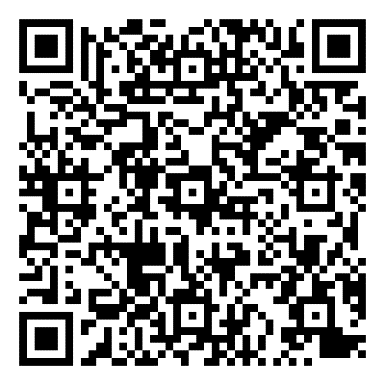 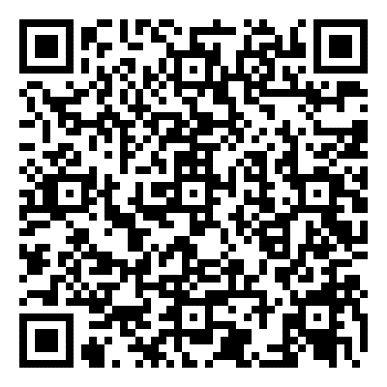 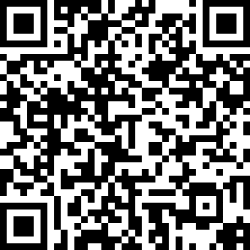 